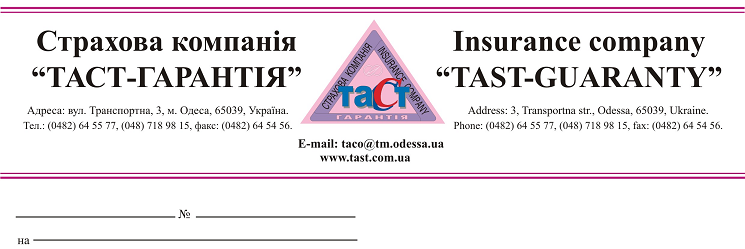 Шановний акціонер!Приватне акціонерне товариство «Страхова компанія «ТАСТ-ГАРАНТІЯ» (код ЄДРПОУ 13915014), місцезнаходження: 65039, м. Одеса, вул. Транспортна, буд. 3 (далі - Товариство) повідомляє Вас, що «06» березня 2020 року об 11 год. 00 хв. відбудуться позачергові Загальні збори акціонерів Товариства (далі – позачергові Загальні збори). Місце проведення позачергових Загальних зборів: 65039, м. Одеса, вул. Транспортна, буд. 3, приміщення приймальні Генерального директора Товариства.Реєстрація Акціонерів (їх представників) для участі у позачергових Загальних зборах буде проводитись «06» березня 2020 року з 10 год. 45 хв. до 11 год. 00 хв. за місцем проведення позачергових Загальних зборів.Початок роботи позачергових Загальних зборів об 1100 год. 00 хв.Перелік акціонерів (Реєстр), що мають право на участь у позачергових Загальних зборах складається станом на 2400 години «02» березня 2020 року.Реєстрація Акціонерів (їх представників) для участі у позачергових Загальних зборах проводитиметься на підставі переліку акціонерів, які мають право на участь у позачергових Загальних зборах, складеного в порядку, передбаченому законодавством про депозитарну систему, станом на 24 годину за 3 (три) робочих дні до дня проведення позачергових Загальних зборів, тобто на 24 год. 00 хв. 02.03.2020 року. Акціонерам для реєстрації та участі у зборах при собі необхідно мати паспорт або документ, що посвідчує особу, представникам акціонерів - паспорт або документ, що посвідчує особу, та належним чином оформлену довіреність на право участі та голосування на позачергових Загальних зборах акціонерів. Довіреність на право участі та голосування на позачергових Загальних зборах, видана фізичною особою, посвідчується нотаріусом або іншими посадовими особами, які вчиняють нотаріальні дії, а також може посвідчуватися депозитарною установою у встановленому Національною комісією з цінних паперів та фондового ринку порядку. Довіреність на право участі та голосування на позачергових Загальних зборах від імені юридичної особи видається її органом або іншою особою, уповноваженою на це її установчими документами. Довіреність на право участі та голосування на позачергових Загальних зборах Товариства може містити завдання щодо голосування, тобто перелік питань, порядку денного позачергових Загальних зборів із зазначенням того, як і за яке (проти якого) рішення потрібно проголосувати. Під час голосування на позачергових Загальних зборах представник повинен голосувати саме так, як передбачено завданням щодо голосування. Якщо довіреність не містить завдання щодо голосування, представник вирішує всі питання щодо голосування на позачергових Загальних зборах на свій розсуд. Акціонер має право видати довіреність на право участі та голосування на позачергових Загальних зборах декільком своїм представникам. Акціонер має право у будь-який час відкликати чи замінити свого представника на позачергових Загальних зборах. Надання довіреності на право участі та голосування на позачергових Загальних зборах не виключає право участі на цих позачергових Загальних зборах акціонера, який видав довіреність, замість свого представника.ПРОЄКТ ПОРЯДКУ  ДЕННОГО:Обрання Голови та членів Лічильної комісії.Затвердження порядку та способу засвідчення бюлетенів для голосування на позачергових Загальних зборах акціонерів.Обрання Голови та секретаря позачергових Загальних зборів акціонерів.Затвердження Регламенту роботи Зборів.Обрання Ревізора Товариства.Затвердження умов цивільно-правового договору, що укладатиметься з Ревізором ПрАТ «СК «ТАСТ-ГАРАНТІЯ».Визначення уповноваженої особи на підписання цивільно-правового договору з Ревізором ПрАТ «СК «ТАСТ-ГАРАНТІЯ».Затвердження змін до Положення про Ревізора ПрАТ «СК «ТАСТ-ГАРАНТІЯ» шляхом викладення його у новій редакції. Затвердження змін до Статуту ПрАТ «СК «ТАСТ-ГАРАНТІЯ» шляхом викладення його у новій редакції.Визначення уповноваженої особи на підписання нової редакції Статуту ПрАТ «СК «ТАСТ-ГАРАНТІЯ» та вчинення дій з його державної реєстрації. Кожний акціонер має право внести пропозиції щодо питань, включених до проєкту порядку денного, не пізніше ніж за 20 днів до дати проведення позачергових Загальних зборів. Пропозиції щодо включення нових питань до проєкту порядку денного повинні містити відповідні проєкти рішень з цих питань. Пропозиція до проєкту порядку денного позачергових Загальних зборів подається в письмовій формі із зазначенням прізвища (найменування) акціонера, який її вносить, кількості, типу та/або класу належних йому акцій, змісту пропозиції до питання та/або проєкту рішення. Зміни до проєкту порядку денного позачергових Загальних зборів вносяться лише шляхом включення нових питань та проєктів рішень із запропонованих питань. Товариство не має права вносити зміни до запропонованих акціонерами питань або проєктів рішень. У разі внесення змін до проєкту порядку денного позачергових Загальних зборів Товариство не пізніше ніж за 10 днів до дати проведення позачергових Загальних зборів повідомляє акціонерів про такі зміни та направляє/вручає порядок денний, а також проєкти рішень, що додаються на підставі пропозицій акціонерів.Інформація щодо кожного з питань, включених до проєкту порядку денного розміщена на веб-сайті Товариства за адресою: http://tast.com.ua. Акціонери Товариства або їх уповноважені представники можуть ознайомитися з документами, необхідними для прийняття рішень з питань порядку денного позачергових Загальних зборів щоденно (крім суботи та неділі) з 08 год. 30 хв. до 17 год. 00 хв. (обідня перерва з 12 год. 00 хв. до 13 год. 00 хв.) за місцезнаходженням Товариства: м. Одеса, вул. Транспортна, буд. 3. У день проведення позачергових Загальних Зборів Товариства ознайомитися з документами можливо у місці проведення позачергових Загальних Зборів акціонерів Товариства з 08 год. 30 хв. до 10 год. 45 хв.  Особою, відповідальною за порядок ознайомлення акціонерів з документами є Перший заступник Генерального директора Товариства Дімітрієв Ю.І. (каб. 1). Телефон для довідок: (048) 752-82-50.     ПРОЄКТИ РІШЕНЬ ЩОДО КОЖНОГО З ПИТАНЬ, ВКЛЮЧЕНИХ ДО ПРОЄКТУ ПОРЯДКУ ДЕННОГОПитання порядку денного № 1Питання, винесене на голосування: «Обрання Голови та членів Лічильної комісії» Проєкт рішення з цього питання: Для надання акціонерам роз’яснень щодо порядку голосування, проведення підрахунку голосів під час голосувань, оформлення результатів голосувань з пропозицій з питань порядку денного, а також для вирішення інших питань, пов’язаних із забезпеченням проведення голосування на позачергових Загальних зборах акціонерів, обрати зі строком повноважень до моменту оголошення про закінчення позачергових Загальних зборів, Лічильну комісію позачергових Загальних зборів акціонерів Товариства. Склад Лічильної комісії встановити у кількості 3 (трьох) членів. До складу Лічильної комісії обрати наступних осіб: Середу Ірину Іванівну;Щелованову Олену Іванівну;Гордійчук Олександра Миколайовича.Обрати головою Лічильної комісії: Середу Ірину Іванівну.Питання порядку денного № 2Питання, винесене на голосування: «Затвердження порядку та способу засвідчення бюлетенів для голосування на позачергових Загальних зборах акціонерів» Проєкт рішення з цього питання: Затвердити наступний порядок та спосіб засвідчення бюлетенів для голосування на позачергових Загальних зборах:- якщо бюлетень для голосування складається з кількох аркушів (сторінок), сторінки бюлетеня нумеруються, аркуші прошиваються, або іншим можливим в конкретних умовах способом. При цьому кожен аркуш підписується акціонером (представником акціонера);- кожний бюлетень (кожна сторінка бюлетеня) для голосування на позачергових Загальних зборах акціонерів засвідчується головою або членом реєстраційної комісії із зазначенням його (її) прізвища та ініціалів, шляхом проставляння підпису в нижній частині аркуша або у відведеному формою бюлетеня місці. Таке засвідчення бюлетеня відбувається під час реєстрації акціонерів для участі у позачергових Загальних зборах та видачі їм бюлетеня. Кожний бюлетень також повинен бути засвідчений печаткою Товариства.Питання порядку денного № 3Питання, винесене на голосування: «Обрання Голови та секретаря позачергових Загальних зборів акціонерів» Проєкт рішення з цього питання: Обрати Головою позачергових Загальних зборів акціонерів Товариства Нікогосяна Олександра Сергійовича, обрати секретарем позачергових Загальних зборів акціонерів Товариства – Янєву Ольгу Володимирівну. Питання порядку денного № 4Питання, винесене на голосування: «Затвердження Регламенту роботи Зборів» Проєкт рішення з цього питання: Затвердити наступний Регламент роботи Зборів: надати виступаючим по питаннях порядку денного - до 15 хв.; відвести на обговорення питань порядку денного – до 5 хв.; заяви та питання до порядку денного подавати до секретаря позачергових Загальних зборів у письмовій формі та за підписом акціонера або представника акціонера. Голосування проводити за допомогою Бюлетенів. Підрахунок голосів здійснює Лічильна комісія. До моменту обрання Лічильної комісії підрахунок голосів та оголошення результатів голосування здійснює тимчасова Лічильна комісія. Результати голосування оформлюються протоколом Лічильної комісії про підсумки голосування. Голосування з питань порядку денного позачергових Загальних зборів здійснюється за принципом – одна акція - один голос.Питання порядку денного № 5Питання, винесене на голосування: «Обрання Ревізора Товариства» Проєкт рішення з цього питання: Обрати Ревізором ПрАТ «СК «ТАСТ-ГАРАНТІЯ» П.І.Б. Примітка: обрання Ревізора Товариства здійснюється із числа кандидатів запропонованих акціонерами.Питання порядку денного № 6Питання, винесене на голосування: «Затвердження умов цивільно-правового договору, що укладатиметься з Ревізором ПрАТ «СК «ТАСТ-ГАРАНТІЯ»» Проєкт рішення з цього питання: Затвердити умови цивільно-правового договору, що укладатиметься з Ревізором ПрАТ «СК «ТАСТ-ГАРАНТІЯ», на платній основі.Питання порядку денного № 7Питання, винесене на голосування: «Визначення уповноваженої особи на підписання цивільно-правового договору з Ревізором ПрАТ «СК «ТАСТ-ГАРАНТІЯ»» Проєкт рішення з цього питання: Уповноважити Генерального директора ПрАТ «СК «ТАСТ-ГАРАНТІЯ» на підписання цивільно-правового договору з Ревізором ПрАТ «СК «ТАСТ-ГАРАНТІЯ».Питання порядку денного № 8Питання, винесене на голосування: «Затвердження змін до Положення про Ревізора ПрАТ «СК «ТАСТ-ГАРАНТІЯ» шляхом викладення його у новій редакції». Проєкт рішення з цього питання: Затвердити зміни до Положення про Ревізора ПрАТ «СК «ТАСТ-ГАРАНТІЯ» шляхом викладення його у новій редакції.Питання порядку денного № 9Питання, винесене на голосування:  «Затвердження змін до Статуту ПрАТ «СК «ТАСТ-ГАРАНТІЯ» шляхом викладення його у новій редакції»Проєкт рішення з цього питання: Затвердити зміни до Статуту ПрАТ «СК «ТАСТ-ГАРАНТІЯ» шляхом викладення його у новій редакції.Питання порядку денного №10Питання, винесене на голосування: «Визначення уповноваженої особи на підписання нової редакції Статуту ПрАТ «СК «ТАСТ-ГАРАНТІЯ» та вчинення дій з його державної реєстрації».Проєкт рішення з цього питання:Уповноважити Генерального директора ПрАТ «СК «ТАСТ-ГАРАНТІЯ» на підписання нової редакції Статуту ПрАТ «СК «ТАСТ-ГАРАНТІЯ» та вчинення дій з його державної реєстрації.Станом на 30.01.2020 р. – дату складання переліку осіб, яким надсилається повідомлення про проведення Загальних зборів акціонерів, загальна кількість простих іменних акцій ПрАТ «СК «ТАСТ-ГАРАНТІЯ» становить 4 953 (чотири тисячі дев’ятсот п’ятдесят три)  штуки, кількість голосуючих - 4 637 (чотири тисячі шістсот тридцять сім) штук.                                                                  Наглядова рада ПрАТ «СК «ТАСТ-ГАРАНТІЯ»